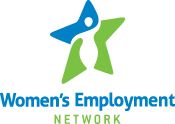 2016 WEN Workshop Schedule
Please email your workshop selections, a week in advance to lwilliams@kcwen.org Plan to arrive 30 minutes before the workshop to complete registration paperwork Attendees must be at least 18 years old Business casual dress required Workshops are subject to cancellation, date change and/or time change dependent upon facilitator availability, attendance, weather and scheduling conflict. Workplace Management:Getting Where You Want to be: How to Set Goals and Manage Your Time, 9am - 12pm 
Wednesday, May 18, June 29, August 10, September 21 and November 2Problem Solving and Decision Making, 1pm - 3pm
Monday, May 23, July 11, August 15, September 26 and November 7Workplace Etiquette, 9am - 12pm
Friday, May 27, July 8, August 19, September 30 and November 11Personal Development:Exploring Entrepreneurship, 12pm - 1pm
Thursday, May 19, June 30, August 11, September 22 and November 3Financial Capacity:Money Management: Get More Bang for Your Buck, 1pm - 3pm
Wednesday, May 25, July 6, August 17, September 28 and November 9Credit Reports and Identity Theft, 1pm - 4pm
Thursday, June 9, July 21, September 1, October 13, and December 1